Výroba kakaového práškuZber, fermentácia a sušenieNa výrobu kakaa sú potrebné plody stromu s názvom kakaovník. Plod tohto stromu je 10 – 25 cm dlhý, 6 – 12 cm široký a má hmotnosť okolo 450 g. Vnútri plodu sa v 5 radoch nachádza asi 40 semien. Uvoľnené semená alebo bôby sa  na kôpkach fermentujú ( kvasenie) 2 – 7 dní pri teplote 38 – 50 °C. Následne sa semená sušia. Počas fermentácie dochádza k zmene jeho farby a vývoju aromatických látok. Proces fermentácie preto zásadne ovplyvňuje kvalitu koncového výrobku. Fermentované kakaové bôby sú pripravené na výrobu čokolády alebo kakaa.    Čistenie, predpraženie a praženiePo usušení sa kakaové bôby prevezú do čistiaceho zariadenia, kde sa zbavia nadbytočných prímesí, prachu a pomocou pary môžu prejsť sterilizáciou. Potom smerujú do predpražiaceho zariadenia. Predpražené sa roztĺkajú v drviacom stroji a pomocou vzduchu sa zbavujú šupiek a klíčkov. Predpraženie kakaových bôbov a následné praženie kakaovej drviny prebieha pri teplote okolo 105 °C. Počas týchto procesov dochádza k množstvu zmien – ukončuje sa vývoj farby a tvorba aromatických látok. Čerstvo vylúskané surové bôby sú svetlé, fermentáciou tmavnú a po upražení majú výrazne hnedú farbu. Upražené bôby majú len 2 – 3 % obsah vody.Kakaové maslo, kakaový koláč a alkalizáciaUpražená kakaová drvina sa melie na kakaovú hmotu. Pri mletí a lisovaní sa z buniek rozdrvených jadier uvoľňuje kakaové maslo – tekutá hmota, z ktorej sa vyrába čokoláda. Po vylisovaní kakaového masla zostane tzv. kakaový koláč, ktorý sa rozomelie na kakaový prášok. Vznikne tak prírodné kakao.V holandskom kakau prebehne ešte tzv. alkalizácia, ktorá vylepší arómu, farbu i zmáčavosť kakaového prášku vo vode či mlieku. Preto sa horšie šľahajú peny, ktoré obsahujú alkalizovaný kakaový prášok, a preto sa v receptoch jasne uvádza, či potrebujeme holandské kakao, alebo prírodné kakao.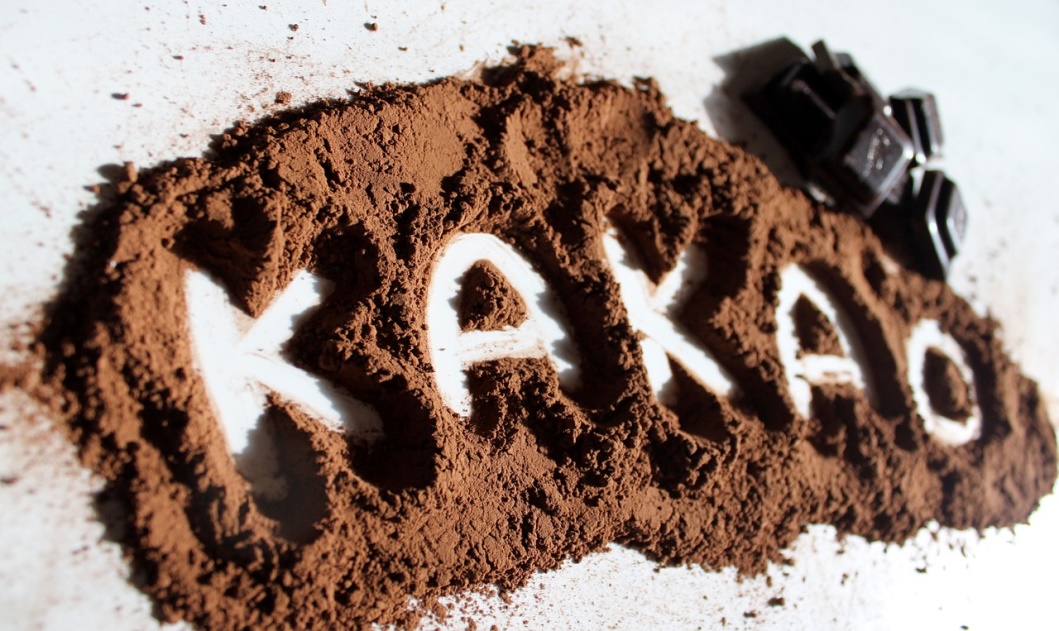 					kakaový prášokKAKAO A ČOKOLÁDADruhy a zloženie kakaaDruhy kakaaPrírodné kakao -  upražená kakaová drvina sa melie na kakaovú hmotu. Pri mletí a lisovaní sa z buniek rozdrvených jadier uvoľňuje kakaové maslo – tekutá hmota, z ktorej sa vyrába čokoláda. Po vylisovaní kakaového masla zostane tzv. kakaový koláč, ktorý sa rozomelie na kakaový prášok. Vznikne tak prírodné kakao.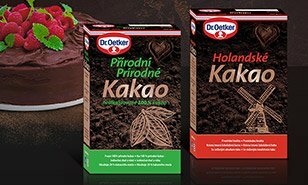 Holandské kakao – v holandskom kakau prebehne ešte tzv. alkalizácia, ktorá vylepší arómu, farbu a zmáčavosť kakaového prášku vo vode či mlieku. Preto sa horšie šľahajú peny, ktoré obsahujú alkalizovaný kakaový prášok, a preto sa v receptoch jasne uvádza, či potrebujeme holandské kakao, alebo prírodné kakao.Zloženie kakaa - základnou surovinou pri výrobe kakaa sú kakaové bôby, ktoré sa vylúhujú hneď na mieste zberu (v tropických krajinách) z dužinatého plodu. Po odstránení dužiny sa tieto semená fermentujú. Dobre fermentovaný zrelý kakaový bôb má vnútri sýto hnedé sfarbenie. Fermentované bôby sa sušia na slnku alebo v sušiarňach a potom sa triedia a leštia. Sušením sa bôby zbavujú vlhkosti a ukončujú vnútorné fermentačné procesy. Kakaový bôb obsahuje vodu, vitamíny, minerály, antioxidanty, tuky, bielkoviny, škrob, celulózu, triesloviny, teobromínu, kyseliny a  kofeínu. Kakaový prášok sa vyrába z lisovanej masy, ktorá vzniká rozdrvením primerane vysušených bôbov. Vylisovaný tuk (kakaové maslo), ktorého býva v kakaovej mase asi 53%, spracováva sa po filtrovaní vo výrobniach čokolády, v kozmetike a lekárstve. Rozdrvením, jemným rozomletím vylisovanej masy (koláčov) a preosiatím sa získava kakaový prášok.		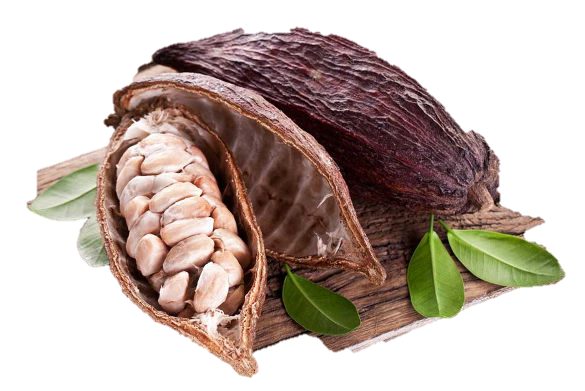 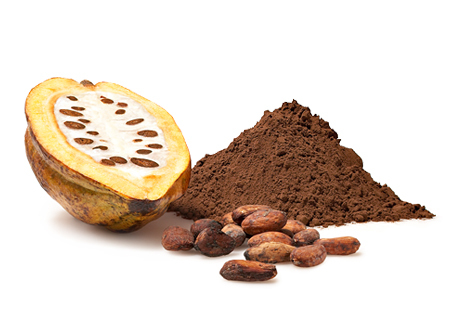 kakaový bôb,    kakaové semená,     kakao			